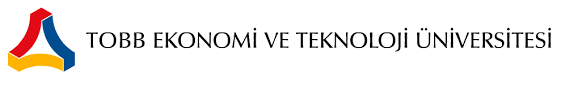                                                                                                                                                                         TARİH: …………….……..                         KREDİ KARTI (MAIL ORDER) ÖDEME FORMUÖdeme Yapacak Kişi Adı Soyadı:Kart Sahibi Adı Soyadı:Adres:TC No:GSM (Cep) / Sabit Telefon:Kartın Alındığı Banka:Öğrencinin Adı Soyadı:Öğrencinin TC :			Öğrenci No:			Fakülte / Bölüm:				Lütfen 16 Haneli Kredi Kartı Numaranızı aşağıda yer alan KART NO bölümüne yazınız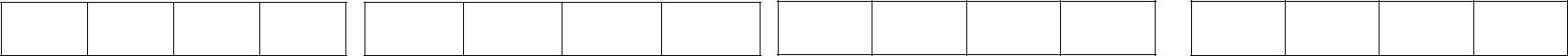 1	2	3	4	5	6	7	8            9	        10         11	        12              13        14        15	       16Kartınızın Son Kullanma tarihini Kartta yazıldığı gibi Ay ve Yıl Olarak doldurunuz.Yukarıdaki bilgilerin doğru olduğunu ve özgür irademle yazdığımı kabul ediyorum.Kart numarasının değişmesi, son kullanma tarihinin geçmesi, çalınması, kaybolması durumunda, gerekli yerlere yasal başvuru yapacağımı, satıcı kurumun bu durumla ilişkilendirilmeyeceğini taahhüt ederim.Önceden vermiş olduğum ödeme tarihinde, ödemenin iptalinin istenmesi veya ödenmemesi, söz konusu değildir.Ad / Soyadİmza *Lütfen bilgileri doldurduktan sonra, imzalamayı unutmayınız. Formu doldurduktan sonra İşlemin Yapılması İçin Üniversitemizin  0312-292 40 97  Fax Numarasına veya mim@etu.edu.tr E-Mail Adresine gönderiniz.*Formun aslının ve Kart Sahibinin Nüfus Cüzdan Örneğini (Kimlik Fotokopi) Üniversitemizin aşağıda belirtilen adrese gönderilmesi gerekmektedir.TOBB Ekonomi ve Teknoloji Üniversitesi   Mali İşler Müdürlüğü           Söğütözü Caddesi No: 43      Ankara/AYAYAYYILAYAYAYYILGÜVENLİK KODUGÜVENLİK KODUGÜVENLİK KODU:GÜVENLİK KODUGÜVENLİK KODUGÜVENLİK KODU:KART CİNSİKART CİNSİKART CİNSİ:□ Visa□ Visa□ Visa□ Visa□ Mastercard□ Mastercard□ EuroÖdeme Tutarı (Rakamla) :Ödeme Tutarı (Rakamla) :Ödeme Tutarı (Rakamla) :Ödeme Tutarı (Rakamla) :Ödeme Tutarı (Rakamla) :………………………. TL………………………. TL………………………. TL………………………. TL………………………. TL………………………. TLÖdeme Tutarı (Yazıyla)Ödeme Tutarı (Yazıyla)Ödeme Tutarı (Yazıyla)Ödeme Tutarı (Yazıyla):……………………………………………………………………………….. TL……………………………………………………………………………….. TL……………………………………………………………………………….. TL……………………………………………………………………………….. TL……………………………………………………………………………….. TL……………………………………………………………………………….. TL……………………………………………………………………………….. TL……………………………………………………………………………….. TL……………………………………………………………………………….. TL